FRISK FISK kommer fredag d 11/9 .20 kl.14,30-15,00 BjergbyparkenEt udpluk af hvad der kan findes i fiskebilen: Rødspættefilet 160kr/kg Flået rødspætte 20kr pr stk Torskefilet 160kr/kg Mørkssej filet 120kr/kg Kulmulefilet med skind 120kr/kg Laksefilet 150kr/kg Langeloins u/ben 135kr/kg Rødtungefilet 200kr/kgFlået rødtunger 100kr/kg Hakket lys fisk til fars 40kr/ 0.5kg 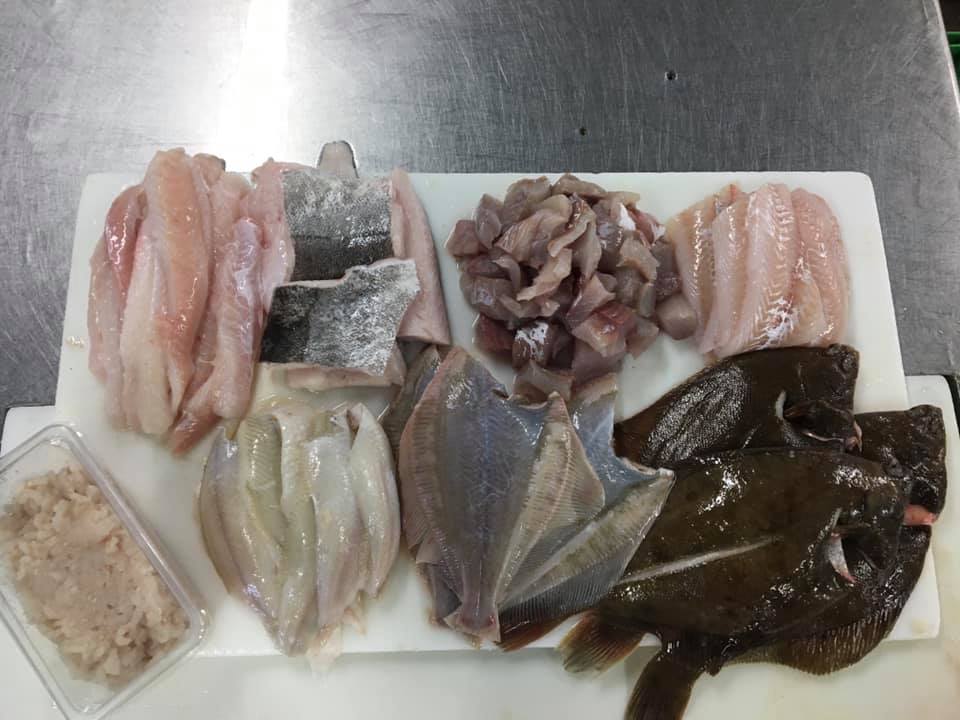 